Відомості про НПП.ПІБ, фотота посилання на профайлНауковий ступінь,вчене звання, посада, місце роботиКонтакти(телефон, e-mail, інші) Юзик Ольга Протасіївна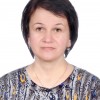 доктор педагогічних наук, професор кафедри економіки, обліку та фінансів+380676499395Юзик Ольга Протасіївна: Загальнодоступний профайл (uu.edu.ua)Відокремлений структурний підрозділ ЗВО «Відкритий міжнародний університет розвитку людини «Україна» Рівненський  інститутolgayuzyk@gmail.com